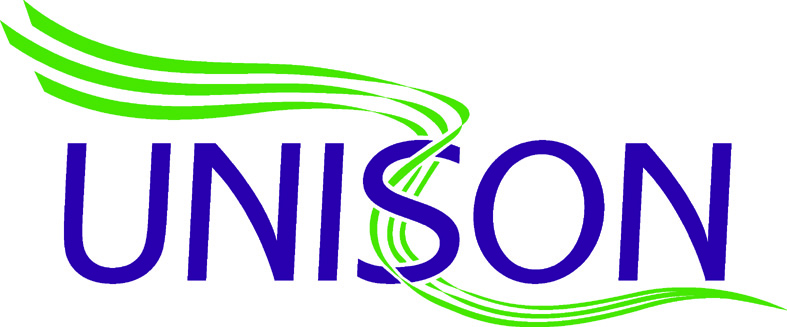 WMAS Newsletter 					                                     www.wmambo.co.ukUnison AGM2nd March 2022 – 1830hrsvia TEAMS To comply with COVID social distances regulations, this year’s Unison AGM will be held via a TEAMS meeting.If you wish to attend, please email your Locality Unison representative and a link to join the meeting will be sent.If you wish to raise any agenda items, then email your HUB representative directly.